تقویم آموزشی   اردیبهشت 400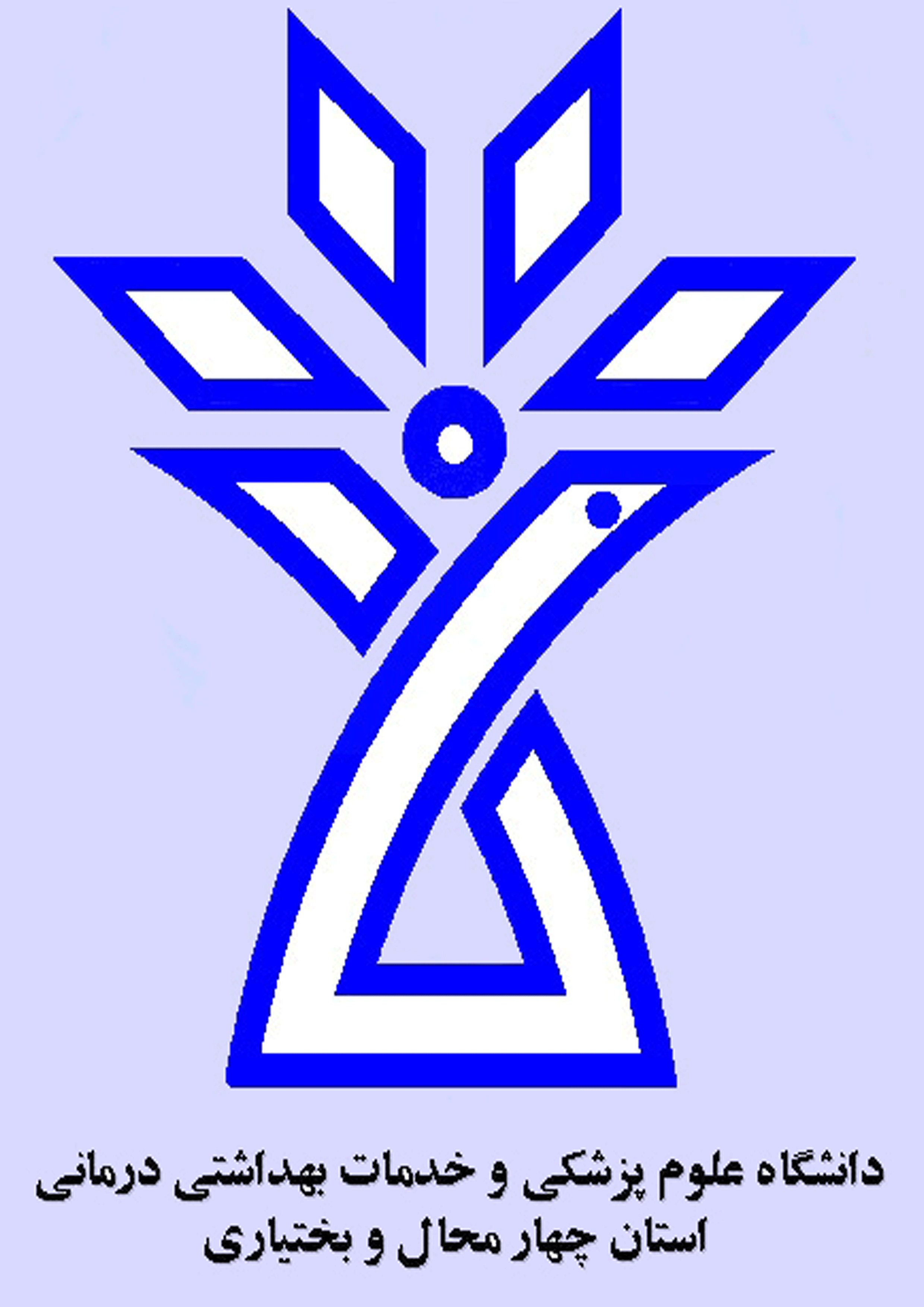 به نام خدایی که او تدبیر کننده امور استعنوانتاریخ برگزاریزمان گروه هدفمحل برگزاریسخنرانکارگاه اتوماسیون 7/2/40010-12سر پرستاران ودو نفر از پرستاران بخش های )اورژانس-سی سی یو-عفونی-داخلی زنان –داخلی مردان )کلاس شهید صانعیخانم عابدیانکارگاه اتوماسیون21/2/40010-12سر پرستاران و دو نفر از پرستاران بخش های عفونی یک-قلب-ICU--کلاس شهید صانعیخانم عابدیانکارگاه اتوماسیون 28/2/40010-12سرپرستاران و دو نفر از پرستاران بخش های اطفال-جراحی-اتاق عمل –-NICUروانپزشکی کلاس شهید صانعیخانم عابدیانآزمون انلاین آخرین ویرایش ترالی اورژانس و محاسبات دارویی13/2/998-1012-14کلیه پرسنل پرستاریآزمون انلاین -----آزمون فارماکولوژی داروهای کوویدو مراقبت های پرستاری در این بیماران  (پره تست –پست تست)19/2/4008-1012-14کلیه نیروهای پرستاری(طرحی –شرکتی –پیمانی-قراردادی-رسمی)آزمون انلاین ------اصول استاندارد گزارش نویسی درپرستاری ،مسایل قانونی و حقوقی و حقونی در مستند سازی ،تغییر و تحول بیمار(پره تست و پست تست) 28/2/40029/2/4008-1012-14کلیه نیروهای پرستاری و مامایی (طرحی –شرکتی –پیمانی-قراردادی-رسمی)آزمون انلاین -----آشنایی با دستگاههای تنفس مصنوعی بزرگسالان (آموزش تئوری)پنج شنبه ها8-10پرسنل پرستاری در گروههای حداکثر 10 نفری کلاس شهید صانعی خانم ولیپور آشنایی با مباحث اکسیژن تراپی-NIV –تهویه مکانیکیدوشنبه ها در طول روزپرسنل پرستاری بخش ها بخش ها خانم ولیپورآشنایی پرسنل خدماتی با طرز صحیح استفاده از وسایل حفاظت فردی                           2/2/4009/2/40016/2/40030/2/4008-9پرسنل خدماتی در گروههای حداکثر 10 نفری در فضای بازمحوطه بیمارستان خانم رئییسیاصول مراقبت های شخصی و اجتماعی در پیشگیری از ویروس کرونا در ازمایشگاه 27و28/2/4008-9پرسنل آزمایشگاه آزمایشگاه آقای غفاریآموزش عملی تماس پوست با پوست مادر و نوزادمتعاقبا اعلام خواهد شدمتعاقبا اعلام خواهد شدمسئولین بخش های اطفال-نوزادان-لیبر –اتاق عمل –رومینگ و کلیه پرسنل رومینگ سالن آمفی تئاتردکتر فاتحیجزوات آموزشی در کتابخانه دیجیتال من در آذرخش  بار گزاری خواهد.حضور کلیه پرسنل طرحی رسمی -پیمانی و شرکتی در برنامه های آموزشی الزامی است .جهت اطلاع  از برنامه های آموزش مداوم به سایت اموزش  مداوم   مراجعه فرمایید.با توجه به اینکه اطلاعیه های آموزشی   در کانال آموزشی  بارگزاری میشود جهت عضویت به واحد آموزش  مرکز مراجعه فرماییدجزوات آموزشی در کتابخانه دیجیتال من در آذرخش  بار گزاری خواهد.حضور کلیه پرسنل طرحی رسمی -پیمانی و شرکتی در برنامه های آموزشی الزامی است .جهت اطلاع  از برنامه های آموزش مداوم به سایت اموزش  مداوم   مراجعه فرمایید.با توجه به اینکه اطلاعیه های آموزشی   در کانال آموزشی  بارگزاری میشود جهت عضویت به واحد آموزش  مرکز مراجعه فرماییدجزوات آموزشی در کتابخانه دیجیتال من در آذرخش  بار گزاری خواهد.حضور کلیه پرسنل طرحی رسمی -پیمانی و شرکتی در برنامه های آموزشی الزامی است .جهت اطلاع  از برنامه های آموزش مداوم به سایت اموزش  مداوم   مراجعه فرمایید.با توجه به اینکه اطلاعیه های آموزشی   در کانال آموزشی  بارگزاری میشود جهت عضویت به واحد آموزش  مرکز مراجعه فرماییدجزوات آموزشی در کتابخانه دیجیتال من در آذرخش  بار گزاری خواهد.حضور کلیه پرسنل طرحی رسمی -پیمانی و شرکتی در برنامه های آموزشی الزامی است .جهت اطلاع  از برنامه های آموزش مداوم به سایت اموزش  مداوم   مراجعه فرمایید.با توجه به اینکه اطلاعیه های آموزشی   در کانال آموزشی  بارگزاری میشود جهت عضویت به واحد آموزش  مرکز مراجعه فرماییدجزوات آموزشی در کتابخانه دیجیتال من در آذرخش  بار گزاری خواهد.حضور کلیه پرسنل طرحی رسمی -پیمانی و شرکتی در برنامه های آموزشی الزامی است .جهت اطلاع  از برنامه های آموزش مداوم به سایت اموزش  مداوم   مراجعه فرمایید.با توجه به اینکه اطلاعیه های آموزشی   در کانال آموزشی  بارگزاری میشود جهت عضویت به واحد آموزش  مرکز مراجعه فرماییدجزوات آموزشی در کتابخانه دیجیتال من در آذرخش  بار گزاری خواهد.حضور کلیه پرسنل طرحی رسمی -پیمانی و شرکتی در برنامه های آموزشی الزامی است .جهت اطلاع  از برنامه های آموزش مداوم به سایت اموزش  مداوم   مراجعه فرمایید.با توجه به اینکه اطلاعیه های آموزشی   در کانال آموزشی  بارگزاری میشود جهت عضویت به واحد آموزش  مرکز مراجعه فرمایید